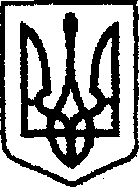 У К Р А Ї Н Ачернігівська обласна державна адміністраціяУПРАВЛІННЯ  КАПІТАЛЬНОГО БУДІВНИЦТВАН А К А З    від 19 травня 2020 р.                      Чернігів	                            №106  Про право підписуУ зв’язку з виробничою необхідністю та кадровими змінаминаказую:1. Право першого підпису на фінансових та статистичних документах залишаю за собою.2. Надаю право першого підпису на фінансових та статистичних документах:2.1. Ковальчук Наталії Михайлівні, заступнику начальника Управління – начальнику відділу економічного аналізу та договорів.2.2. Майку Сергію Михайловичу, заступнику начальника Управління – начальнику відділу технічного контролю автомобільних доріг.3. Надаю право другого підпису на фінансових та статистичних документах Середі Світлані Михайлівні, начальнику відділу фінансового забезпечення – головному бухгалтеру та Лаптій Людмилі Володимирівні, заступнику начальника відділу фінансового забезпечення.4.  Вважати таким, що втратив чинність наказ в.о. начальника Управління від 27.01.2020 №20 «Про право підпису». Начальник	Богдан КРИВЕНКО 